В соответствии с Конституцией Российской Федерации, Земельным кодексом Российской Федерации, Федеральным законом от 06.10.2003 № 131-ФЗ «Об общих принципах организации местного самоуправления в Российской Федерации», Федеральным законом от 30.12.2020 N 494-ФЗ «О внесении изменений в Градостроительный кодекс Российской Федерации и отдельные законодательные акты Российской Федерации в целях обеспечения комплексного развития территорий», учитывая протест Сорочинского межрайонного прокурора от 26.02.2021 № 7-1-2021                     «На решение от 09.11.2017 № 350 «Об утверждении Положения о порядке предоставления земельных участков, находящихся в государственной и муниципальной собственности отдельным категориям граждан и юридических лиц на территории муниципального образования Сорочинский городской округ Оренбургской области», руководствуясь Уставом муниципального образования Сорочинский городской округ Оренбургской области, Совет депутатов муниципального образования Сорочинский городской округ Оренбургской области РЕШИЛ:1. Внести в решение Совета депутатов муниципального образования Сорочинский городской округ Оренбургской области от 09 ноября 2017 года № 350 «Об утверждении Положения о порядке предоставления земельных участков, находящихся в государственной и муниципальной собственности отдельным категориям граждан и юридических лиц на территории муниципального образования Сорочинский городской округ Оренбургской области» (далее - Положение) (с учетом изменений от 31.01.2019 № 472, от 31.01.2019 № 472, от 27.02.2020 № 571, от 18.08.2020 № 609) следующие изменения: 1.1. В подпункте 5) пункта 2.5. раздела 2 Положения слова «освоения» заменить словами «развития». 1.2. Подпункт 6) пункта 2.5. раздела 2 Положения исключить. 1.3. Подпункт 8.1) пункта 2.5. раздела 2 Положения исключить. 1.4. Подпункт 13) пункта 2.5. раздела 2 Положения изложить в следующей редакции: «13) земельного участка, образованного в границах территории, лицу, с которым заключен договор о комплексном развитии территории в соответствии с Градостроительным кодексом Российской Федерации, либо юридическому лицу, созданному Российской Федерацией или субъектом Российской Федерации и обеспечивающему в соответствии с Градостроительным кодексом Российской Федерации реализацию решения о комплексном развитии территории;». 1.5. Подпункт 13.1) пункта 2.5. раздела 2 Положения исключить. 1.6. Подпункт 13.2) пункта 2.5. раздела 2 Положения исключить. 1.7. Подпункт 13.3) пункта 2.5. раздела 2 Положения исключить. 2. Настоящее решение вступает в силу после его официального опубликования в Информационном бюллетене «Сорочинск официальный» и подлежит опубликованию в газете «Сорочинский вестник». 3. Контроль за исполнением настоящего решения возложить на постоянную депутатскую комиссию по бюджету, муниципальной собственности и социально - экономическому развитию. Председатель Совета депутатов муниципального образования Сорочинский городской округ Оренбургской области                                    С.В. Фильченко И.о. главы муниципального образованияСорочинский городской округ – первыйзаместитель главы администрации городскогоокруга по оперативному управлениюмуниципальным хозяйством                                                                                  А.А. Богданов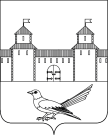 СОВЕТ ДЕПУТАТОВ МУНИЦИПАЛЬНОГО ОБРАЗОВАНИЯCОРОЧИНСКИЙ ГОРОДСКОЙ ОКРУГОРЕНБУРГСКОЙ ОБЛАСТИ(VI СЕССИЯ  ШЕСТОГО СОЗЫВА)РЕШЕНИЕот 20 мая 2021 года  № 52О внесении изменений в решение Совета депутатов муниципального образования Сорочинский городской округ Оренбургской области                          от 09 ноября 2017 года № 350 «Об утверждении Положения о порядке предоставления земельных участков, находящихся в государственной и муниципальной собственности отдельным категориям граждан и юридических лиц на территории муниципального образования Сорочинский городской округ Оренбургской области» (с учетом изменений от 31.01.2019 № 472, от 27.02.2020 № 571, от 18.08.2020 № 609) О внесении изменений в решение Совета депутатов муниципального образования Сорочинский городской округ Оренбургской области                          от 09 ноября 2017 года № 350 «Об утверждении Положения о порядке предоставления земельных участков, находящихся в государственной и муниципальной собственности отдельным категориям граждан и юридических лиц на территории муниципального образования Сорочинский городской округ Оренбургской области» (с учетом изменений от 31.01.2019 № 472, от 27.02.2020 № 571, от 18.08.2020 № 609) 